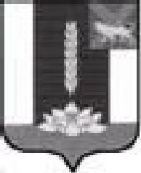 ДУМА ЧЕРНИГОВСКОГО РАЙОНА__________________________________________________________________РЕШЕНИЕПринято Думой Черниговского района27 декабря 2019 годаВ соответствии с Федеральным законом от 06.10.2003 г. № 131-ФЗ «Об общих принципах организации местного самоуправления в Российской Федерации», Гражданским кодексом РФ, Трудовым кодексом РФ, Уставом Черниговского муниципального района1. Утвердить структуру Администрации Черниговского района (Прилагается).2. Признать утратившим силу решение Думы Черниговского района от 19.06.2019 года № 168 -НПА «О структуре Администрации Черниговского района».3. Настоящее решение вступает в силу с момента опубликования в «Вестнике нормативных правовых актов Черниговского района» приложения к газете «Новое время».Глава Черниговского района                                                              В.Н. Сёмкин27 декабря 2019 года№ 202-НПА Приложениек решению Думы Черниговского районаот 27.12.2019 № 202-НПАСТРУКТУРА АДМИНИСТРАЦИИ ЧЕРНИГОВСКОГО МУНИЦИПАЛЬНОГО РАЙОНАО структуре Администрации Черниговского района